Эпиграф на доске: «Те, кто содержит животных, должны признать, что скорее они служат животным, чем животные им.» /Диоген/Классный час «Наши меньшие братья»Учитель Резчикова Г.В. средняя школа № 84Вступление классного руководителя: Ни одно другое животное мира не отличается такой привязанностью к человеку, как собака. А какая любовь! Какая преданность! Какая верность!Вот уже более 20 веков существует этот нерасторжимый союз.Много сил, знаний и упорства потребовалось от человека, чтобы создать столько непохожих друг на друга собак, которые существуют сегодня!Более 400 пород наших четвероногих друзей насчитывается ныне на Земле.Миниатюрные шпицы были известны еще со времен фараонов.Немецкая овчарка была впервые представлена на выставке в Ганновере чуть более ста лет назад.Московская сторожевая получила статуса породы лишь в 1985 году.Учитель: Ребята! Классный час называется «Наши меньшие братья». О чём говорит такое название? Дело в том, что человек произошел от животных: его предками являются древние позвоночные животные и человекообразная обезьяна (вывешены таблицы «Эволюция человека»).Человек произошел от них, но в своем развитии пошел дальше животных, стал умнее их. Поэтому мы должны оберегать животных: ведь они нам сродни, это наши меньшие братья.Посмотрите как оформлены стены класса: картины изображают наших меньших братьев (висят картины с изображением кошек, собак, медведей, лосей, белок, зайцев, птиц и т.д.).Сегодня мы будем говорить только о собаках (еще задолго до проведения классного часа опрашиваю ребят: у кого есть дома собака и какой породы, может ли он о ней рассказать, чем она интересна, какие команды может выполнять.Ведущий: стихотворение С. Есенина «Собаке Качалова».Учитель: Ребята, наука о собаках называется кинология (от греческого «кинос» - собака). Предками собак были волки (крупные на севере и мелкие – на юге). Ископаемые остатки первых домашних собак относятся к раннему палеолиту. В процессе своего исторического развития домашние собаки испытывали на себе сильное влияние окружающей среды и человека. Они приобрели большую жизненную приспособляемость к меняющимся и сложным условиям существования.	Одни группы собак оказались вместе с человеком в суровых условиях Крайнего Севера, приспособились к тяжелым условиям существования, другие – стали верными спутниками пастухов и скотоводов, что также требовало от них большой выносливости и неприхотливости в пище,        третьи – были выведены для развлечения человека – комнатные собаки.1-й ученик: по своему назначению домашние собаки классифицируются на:ОхотничьиСлужебныеКомнатно-декоративные.Ведущий: давайте же ребята, познакомимся с некоторыми породами собак: посмотрим на них, расскажем о них (идет показ пород через видеоролика).Овчарка (немецкой, восточно-европейской)КоллиЛайкеСпаниель-терьереЭдель-терьереПуделяхБолонкахПит-бультерьереКавказской овчаркеАфганской борзойВосточно-европейская овчарка: (ВЕО) немецкая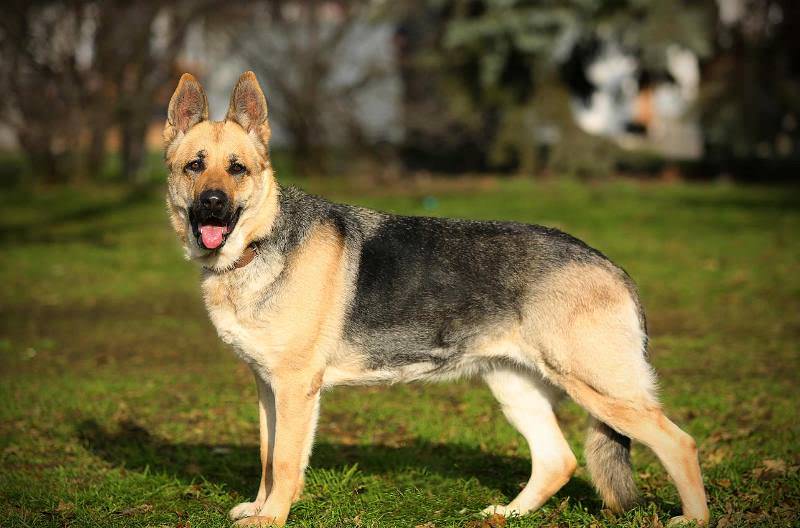 Служебная порода. Используется для пастушьей, караульной и розыскной службы. Внешние данные: крупный рост, сухое крепкое телосложение. Во время войны взрывали вражеские танки, разыскивали раненых.Колли (шотландская овчарка).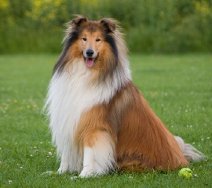 Относится к группе европейских овчарок, но веками предназначалось не для охраны стада от хищников, а для пастьбы. Родина – горные пастбища Шотландии. Внешние данные: скелет и мышцы хорошо развиты, крепкие, но не грубые и не массивные. Белая полоса по всей голове, белая морда и воротник. Длинная красивая шерсть. Тип поведения – подвижный. Не злобная. Дружна с детьми.Эрдель – терьер.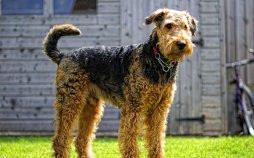 Порода выведена в Англии в 19 веке. Название получила по реке Эйр, где проводилась работа по её выведению. Собаки этой породы выносливы, неприхотливы. Во время войны у нас в стране они использовались как связные, разыскивали мины. В мирное время используются как караульные и розыскные. Внешние данные: скелет крепкий, но не грубый, мускулатура сухая, развитая. Голова длинная, клинообразная.Спаниель – терьер.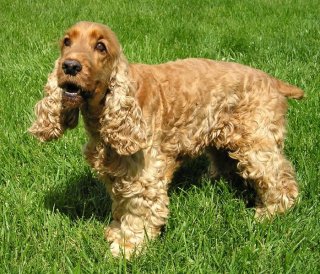 Небольшая длинношерстная собака, использовалась для охоты на птицу. Выведена в Испании в 15-16 веках. Оттуда распространилась по всей Европе; где были выведены разные породы спаниелей с короткими ногами: кокер, спрингер, фильд.Лайка.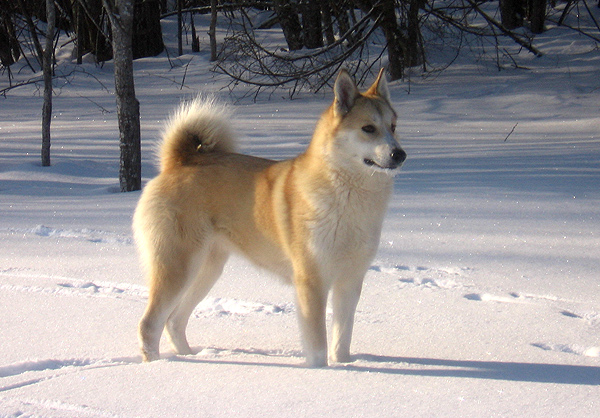 Охотничья собака. Используется на промысловой и спортивной охоте. Различают следующие виды лаек:Западно и восточно-сибирские.Русско-европейскиеКарело-финские.С помощью охотничьих собак у нас в стране добывается свыше 60 % ценнейших мехов (соболь, куница, белка). Производительность труда охотника возрастает: с хорошей лайкой в 2-3 раза; с отличной лайкой в 5-7 раз. Не одна полярная экспедиция не обходилась без лаек (транспорт). Пасут оленьи стада.Пит-бультерьер.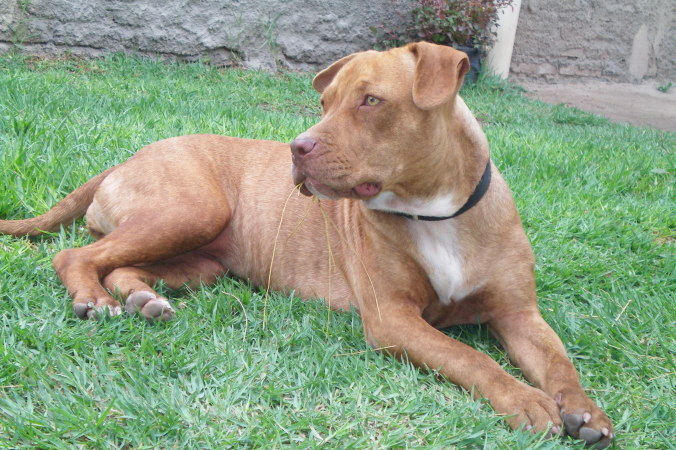 Собака бойцовской породы. Выведена в США, распространилась по Америке и Западной Европе. Агрессивный характер этих собак подтолкнул некоторых дельцов от спорта на мысль, что на этом можно неплохо заработать. Пит-бультерьеры дрессируются специально для боев с человеком. Перед тем как пустить собаку в бой, её при помощи костей доводят до бешенства, затем спускают на человека, одетого в кольчугу. Бой длится около часа. Побеждает человек. Зрители делают ставки. Зародился этот вид «спорта» в Англии, но вскоре был здесь запрещен.Пудель.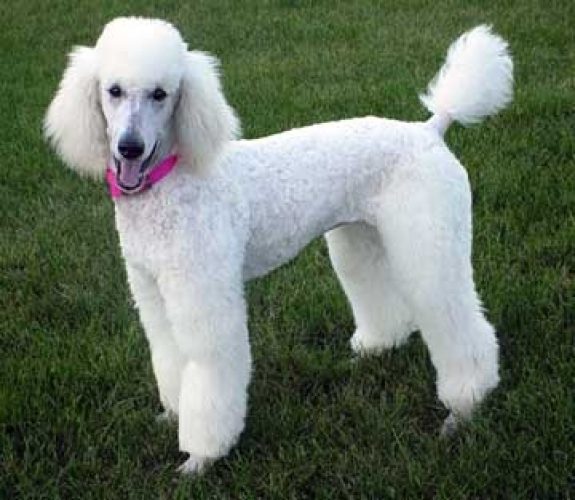 Имеются три разновидностей пуделей: карликовый и малый (декоративные породы), крупный пудель (служебная порода). Вес карликового пуделя – 500 гр.Болонка.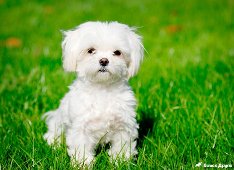 Различают несколько пород болонок:Мальтийская – телосложение сухое, приземистая.Французская – тело квадратное.Цветная – тело растянутое.Древние декоративные породы. Были модными в королевских дворах. (Мария Стюарт)Учитель. Итак: выборе четвероногого друга помните, что собака в доме – это не игрушка, а живое существо. Она требует постоянной заботы, внимания, времени и средств.Второй ученик. В любую погоду вам придется выводить собаку на прогулку, в квартире прибавится беспорядка, появится шерсть от линьки, добавятся финансовые расходы. Собаки требуют постоянного ухода, правильного питания, лечения (когда заболеют).С собакой надо заниматься – воспитывать её!Третий ученик. Если вы хотите иметь хорошую собаку, верного друга и защитника, не покупайте взрослую собаку, а приобретите щенка, сами его вырастите и воспитайте по своему вкусу. Кроме того, при содержании собаки в квартире нужно учитывать рост животного и его темперамент, размер квартиры, количество проживающих. Помните, что у собаки должно быть свое место, причём не на сквозняке и не на ходу.Четвертый ученик. Называет собак, которым поставлены памятники, и которые за особые заслуги награждены медалями (показывает видеоролик).Учитель. Я желаю вам, ребята, успехов в воспитании своего четвероногого друга, любите его, понимайте его, заботьтесь о нем. 